ZÁKLADNÍ ŠKOLA A MATEŘSKÁ ŠKOLA CHOLINA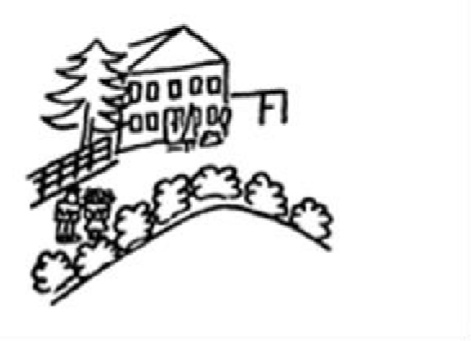 okres Olomouc, příspěvková organizacetel.: 585 348 085                                        email: skola@cholina.czVÝROČNÍ ZPRÁVAo činnosti školy ve školním roce 2019/20V Cholině 1. října 2020                                      Zpracovala: Mgr. Žaneta Gruntováředitelka školyObsahZákladní údaje o škole Přehled oborů vzděláníPersonální zabezpečení činnosti školyZápis k povinné školní docházceÚdaje o výsledcích vzdělávání žákůPrevence sociálně patologických jevůDalší vzdělávání pedagogických pracovníkůAktivity a prezentace školy na veřejnostiÚdaje o výsledcích inspekce a kontrolZákladní údaje o hospodařeníZapojení do projektů1.  Základní údaje o škole                                                                                         CHARAKTERISTIKA ŠKOLYZákladní škola a Mateřská škola Cholina, okres Olomouc, příspěvková organizace je tvořena těmito součástmi: Základní školaMateřská školaŠkolní jídelnaŠkolní družinaSubjekt se nachází v jednom areálu, sídlí ve třech samostatných budovách. Budovy mateřské školy a základní školy jsou propojeny zasklenými koridory s budovou školní jídelny.Základní škola sídlí v jednopatrové budově staré 130 let. Budova je průběžně opravovaná, udržovaná. Spádovými obcemi jsou: Cholina, Odrlice, Dubčany. Kapacita školy je 90 žáků.      K 1. 9. 2019 navštěvovalo školu 37 žáků 1.- 4. ročníku. Organizace školy byla dvojtřídní.V prvním patře budovy školy jsou tři světlé třídy, barevně vymalované a vybavené moderním nábytkem a výškově nastavitelnými lavicemi a židlemi. V I. a II. třídě jsou nainstalovány interaktivní tabule. Jedna byla pořízena z projektu „Operační program Vzdělávání pro konkurenceschopnost“  a druhá z vlastních prostředků. Třetí třída slouží pro výuku hudební výchovy, výtvarné výchovy a pracovních činností.Prostory školní družiny v přízemí budovy jsou maximálně využívány k nejrůznějším činnostem. Součástí je příruční knihovna a počítačová učebna.Mateřská škola je umístěna na konci vesnice, v blízkosti velmi pěkné přírody. Provoz po dostavbě byl zahájen v září 1987.Jsou využívána oddělení v prvním i druhém patře budovy. I. oddělení je velmi zdařile zrekonstruované, a II. oddělení postupně prochází také nejrůznějšími úpravami. Prostorné, světlé místnosti vyhovují těm nejnáročnějším požadavkům a hygienickým normám. Pamatováno je i na dostatečné množství skladovacích místností. Mateřská škola je velmi vkusně zařízena moderním nábytkem, množstvím květin a dalších doplňků, s cílem přiblížit se co nejvíc rodinnému prostředí. Děti mají možnost využívat obrovské množství hraček a didaktických pomůcek.   Mateřská škola i základní škola využívají také školní zahradu vybavenou množstvím hracích prvků.  Součástí zahrady je i multifunkční hřiště pro nejrůznější aktivity dětí, žáků i veřejnosti. K 1. 9. 2019 navštěvovalo mateřskou školu 48 dětí. Dvoupodlažní budova je kapacitně určena pro maximální počet 60 dětí.2.  Přehled oborů vzděláníZákladní školaVe školním roce 2018/2019  byla organizace základní školy dvojtřídní.Stav žáků k 30.9.2019I. třída  - 1. a 2.  ročník              13 + 9 žáků II. třída  - 3. a 4. ročník            7 + 8  žákůŠkolní rok 2019/2020  ukončilo 37 žáků. Počty žáků podle ročníku a bydliště:Přehled učebních plánůVe všech ročnících základní školy se vyučovalo podle Školního vzdělávacího programu pro základní vzdělávání  „Dobrá cesta“.Do školní družiny bylo zapsáno 25 dětí.Mateřská školaVe školním roce 2019/2020 byla v provozu dvě oddělení.Stav dětí k 30.9.2019oddělení: 22 dětíoddělení: 26 dětíV průběhu školního roku nastoupily 3 děti. Školní rok 2019/2020 ukončilo 51 dětí.Počty dětí podle bydliště:Přehled učebních plánůV mateřské škole se vyučovalo podle Školního vzdělávacího programu pro předškolní vzdělávání „Cesta proměn“.Projektivní výchovně vzdělávací činnost vychází z RVP pro PV a je podrobně rozpracována do týdenních tematických celků v TVP pro PV. Projekty jsou realizovány tak, aby se v nich prolínalo všech 5 základních oblastí, mají vytýčen vzdělávací záměr a směřují k očekávaným kompetencím.3.  Personální zabezpečení činnosti školyZÁKLADNÍ ŠKOLAMATEŘSKÁ ŠKOLAŠKOLNÍ JÍDELNA4.  Zápis k povinné školní docházce       Zápis k povinné školní docházce pro školní rok 2020/2021 proběhl 7. dubna 2020.            K zápisu se dostavilo 13 dětí. Na základě doporučujícího vyšetření školní zralosti  z PPP a SPC OK Olomouc a doporučení dětské lékařky bylo vydáno „Rozhodnutí o odkladu povinné školní docházky“ pro dva žáky, jeden žák nastoupil do jiné základní školy.5. Údaje o výsledcích vzdělávání žáků    Chování bylo u všech žáků hodnoceno známkou velmi dobrou.     Pochvaly nebyly žádné (nekonaly se žádné soutěže).     Všichni žáci 4. ročníku nastupují do ZŠ Jungmannova v Litovli.6.  Prevence sociálně patologických jevůMinimální preventivní program vychází z Metodického pokynu ministra školství, mládeže a tělovýchovy k prevenci sociálně patologických jevů u dětí a mládeže č. j. 20 006/2007-51.1/ Obecné cíle minimálního preventivního programu:Všestranný rozvoj osobnosti dítěte.Vytváření příznivého psychosociálního klimatu ve škole.Konkrétní cíle minimálního preventivního programu:Uspořádat besedu s Městskou policií Litovel.Uspořádat besedu s členy Hasičského sboru v Litovli.Účastnit se výukového programu "Tonda obal na cestách" (environmentální výchova - třídění odpadu)Účastnit se výukového programu „Zdravá pětka“ (zdravá strava)2/ Aktivity pro žáky:Oblast školního vyučováníPreventivní témata jsou nejčastěji frekventována v následujících předmětech:PřírodovědaPrvoukaVlastivědaČeský jazykVýtvarná výchovaTělesná výchovaPracovní činnosti 3/ Oblast aktivit pro volný časZapojení dětí do školní družiny, školních kroužků, Kreativního kroužku "Patlálci",  Národopisného souboru Cholinka. Někteří žáci se věnují hře na hudební nástroj (ZŠ Senice na Hané nebo ZUŠ v Litovli).  viz MINIMÁLNÍ PREVENTIVNÍ PROGRAM7.  Další vzdělávání pedagogických pracovníků8.Aktivity a prezentace školy na veřejnosti    Základní škola	.ZÁŘÍPochodové cvičení (orientace v terénu)Výšlap ke „Svaté vodě“ a na Rampach (plnění úkolů s podzimní tématikou)Návštěva Městské knihovny v Litovli (beseda)Návštěva Infocentra v Litovli (výstava „Krteček – Z. Muller“)ŘÍJENVýstaviště Flora Olomouc – „Oslavy lesa“Podzimní výstava prací žáků ZŠ – návštěva dětí z MŠDopravní výchova – dopravní hřiště v Litovli – DDM LitovelCvičný požární poplachHalloween (podzimní dílny)LISTOPADDramacentrum Olomouc – „Největší poklad“  (preventivní program)Kino na Záložně v Litovli – „Tajný život mazlíčků“Plavecký výcvik v UničověVánoční dílny na ZŠ Jungmannova LitovelPROSINECMikulášská nadílkaDopravní výchova ve škole – zdravověda -  DDM LitovelVánoční dílny, jarmark + cukrárna, vánoční vystoupení pro rodičePřivítání paní Zimy (vystoupení žáků školy)LEDENNávštěva cholinského kostela – Betlém, vánoční zvyky„Tarzan“ – divadelní představení Moravské divadlo OlomoucÚNORMaškarní karnevalBeseda v tělocvičně – „Naše volně žijící zvířata“ČERVENProjektový den – „Množstevní jednotky“Návštěva statku v MyslechovicíchNaučná vycházka na poutní místo „Svatá voda“.Během školního roku se žáci pod vedením učitelek zapojují do třídních a školních projektů.Mezi pravidelné projekty školy patří:1. Putování školním rokem – cyklus pravidelných akcí a činností pro žáky a jejich rodičekulturní pořady (představení umělců ve škole, návštěva pořadů v Litovli a v Olomouci) Podzimní dílny – sledování podzimní přírody spojené s vycházkami do přírody, výroba předmětů z plodů přírody, svátek HalloweenSlavíme Advent – příprava na dobu vánoční, seznámení s vánočními obyčeji,  výroba dekoračních a vánočních předmětů,  pečiva, vánoční dílny Vánoční akademie – představení pro rodičeVelikonoční dílny– seznámení s velikonočními tradicemi, výroba dekoračníchvelikonočních předmětůLetní slavnosti – loučení se školou a se čtvrťákyProjekt BESIP – ve spolupráci s DDM Litovel(praktický výcvik na dopravním hřišti v Litovli a teoretický výcvik ve škole)Projekt Obec a okolí – poznávání okolí školy a bydlištěProjekt Zdravá škola – tělovýchovné chvilky, pitný režim, relaxační prvky, ve třídě na koberci, výuka plavání  (účastní se všichni žáci)Projekt Zdravé zuby – absolvování programu doporučeného MŠMT ČR (do hodin prvouky a přírodovědy jsou vkládány hodiny výchovy ke zdraví)  Zájmové vzdělávání	.Sportovní kroužek „Stolní tenis“ - p. Josef Doležal, Cholina 12, 783 22Přírodovědný kroužek  „Malý přírodovědec“ - RNDr. Stanislav Bátěk, Blažejské náměstí 6, Olomouc 772 00       Kroužek „Veselá věda“ – p. Tomáš ŠínSpolupráce s okolními školamiZŠ Senice na Hané – spádová škola pro 5. ročník(metodické schůzky, atletický trojboj, den otevřených dveří, recitační soutěž)- soutěž v anglickém jazyceZŠ Vilémov – recitační soutěžZŠ Jungmannova Litovel – vánoční a velikonoční dílny, den otevřených dveří     Mateřská  škola	.ZÁŘÍDivadelní představení „Z pohádky do pohádky“Návštěva zábavného centra Krokodýlek v OlomouciPromítání diapozitivů – významné budovy v CholiněŘÍJENNávštěva ZŠ – podzimní výstavaDivadelní představení v Litovli „Hrátky s Tomem“„Hledání podzimu“ – společná akce s rodiči (stavění domečků pro broučky – vycházka podzimní přírodou, opékání špekáčků)LISTOPADKino na Záložně v Litovli – „Tajný život mazlíčků“Plavecký výcvik v UničověNávštěva místního hřbitova (zapalování svíček na opuštěných hrobech)„Barevné bubnování“ – pohybové hry, zpěvPečení a zdobení perníčkůPROSINECMikulášská nadílkaPečení vánočního cukrovíVánoční nadílka s pohoštěnímDivadelní představení na Záložně v Litovli – „Putování za vánoční hvězdou“Vánoční představení žáků ZŠ (soubor pohádek) – návštěva dětí z MŠPřivítání paní ZimyLEDENNávštěva cholinského kostela – Betlém, vánoční zvyky„Tarzan“ – divadelní představení Moravské divadlo OlomoucDivadelní představení v MŠ – „O víle Rozmařilce“Maňáskové divadlo v MŠ – klasické pohádkyÚNORDivadelní představení v MŠ – „Dovádění s klauny“Krmení ptáčků v zimě (krmítko před MŠ)Krmení zvířátek – vycházka do lesa, plnění krmelců a krmítekMaškarní karnevalNávštěva předškoláků v ZŠMoravské divadlo OlomoucČERVENDen dětí (oslava na školní zahradě, hledání pokladu)Maturita předškoláků a jejich pasováníVýlet do ZOO Kopeček Návštěva místní knihovnyČERVENECVýlet na zámek Náměšť na HanéNávštěva statku v MyslechovicíchNaučná vycházka na poutní místo „Svatá voda“9. Údaje o výsledcích inspekce a kontrolVe školním roce 2019/2020 nebyla uskutečněna návštěva České školní inspekce ve škole, pouze proběhl monitorovací hovor -  dotazníkové šetření ohledně distanční výuky. 10. Základní údaje o hospodaření11. Zapojení do projektůSběr víčekNaše škola se zapojila do programu, který je zaměřený na sběr víček z PET lahví na nákup auta upraveného pro elektrický vozíček. Ovoce do škol a mléko do školProjekt EU a ČR. Díky zapojení se do tohoto projektu dostávají žáci pravidelně dotovanou zeleninu a ovoce a mléčné výrobky.Veselé zoubkyÚčastníme se preventivního programu pořádaného společností DM drogerie (ústní hygiena). Zdravá pětkaJsme účastníci projektu pořádaného společností nadační fond Albert (zdravý způsob života, zdravá strava).Tonda obal na cestáchProjekt zaměřený na podporu environmentální výuky (třídění odpadů, ekologie).Název školy:Základní škola a Mateřská škola Cholina, okres Olomouc, příspěvková organizaceAdresa školy:Cholina 35, 783 22Ředitelka školy:Mgr. Žaneta GruntováKontakty:tel.: 585 348 058       777 469 400email: skola@cholina.czSoučásti školy:základní školaškolní družinamateřská školaškolní kuchyňIČO školy:70 98 52 94Zřizovatel:Obec CholinaStarosta obce:Kamila NavrátilováAdresa zřizovatele:Cholina 52, 783 22Kontakty:tel.: 585 348 026 email: obec@obeccholina.czRočníkCholinaOdrliceDubčanyBílskoMyslechoviceLitovelcelkem1.801031132.70002093.42001074.5111008Celkem243216137CholinaOdrliceDubčanyBílskoMyslechoviceChořeliceLitovelKoniceCelkem29622713151Mgr. Žaneta Gruntováředitelkaúvazek 1,000Mgr. Jana Sedláčkováučitelkaúvazek 1,000 Veronika Lakomáučitelkaúvazek 0,3183Veronika Lakomávychovatelka úvazek 0,7142Hana Doleželováasistentkapedagogaúvazek 0,6375Miloslava Šanováškolniceúvazek  1,000Th.Mgr. Martin MališkaučitelnáboženstvídohodaOlga Mužíkovávedoucí učitelkaúvazek 1,000 Dis. Lenka Stoppaniováučitelkaúvazek 1,000 Kristína Trúsikováučitelkaúvazek 0,8065 Ludmila Macháčováučitelkaúvazek 0,8065Renáta Kuchařováškolniceúvazek 1,000 Božena Mužíkovávedoucí ŠJ pomocná kuchařka úvazek 0,688 úvazek 0,313Marie Spurnákuchařkaúvazek 1,000Jana Valouchovápomocná kuchařkaúvazek 1,000Ročník Počet žákůprospělNeprospěl1.131302.9903.7704.880Celkem 37370vzdělávací seminářFKSP A SOCIÁLNÍ FONDČESKÝ JAZYK ČINNOSTNĚ VE 2. ROČNÍKU11. 3. 202013. 11. 201920. 11. 2019Gruntovávzdělávací seminářROZVOJ ŘEČI A PREVENCE PORUCH U DĚTÍ PŘEDŠKOLNÍHO A ŠKOLNÍHO VĚKU 1. 10. 2019-13. 1. 2020SedláčkováSedláčkovávzdělávací seminářROZVOJ ŘEČI A PREVENCE PORUCH U DĚTÍ PŘEDŠKOLNÍHO A ŠKOLNÍHO VĚKU1. 10. 2019-13. 1. 2020DoleželováDoleželovávzdělávacíseminářCESTA OD HOSPITACE KE SDÍLENÍ PEDAGOGICKÉHO PROCESU28. 11. 2019Mužíková O.Mužíková O.vzdělávacíseminářČTENÁŘSKÁ PREGRAMOTNOST21. 10. 2019StoppaniováStoppaniovávzdělávacíseminářČTENÁŘSKÁ PREGRAMOTNOSTOSOBNOSTNĚ SOCIÁLNÍ ROZVOJ PEDAGOGA MŠKRITÉRIA ŠKOLNÍ ZRALOSTI21. 10. 201910.,11.12.20193. 2020TrúsikováTrúsikovávzdělávací seminářPOLYTECHNICKÁ VÝCHOVA V MŠKRITÉRIA ŠKOLNÍ ZRALOSTI16. 10. 20194. 3. 2020MacháčováMacháčováDOTACE NA PROVOZ 2019DOTACE NA PROVOZ 20191 400 000,001 400 000,00ČERPÁNÍČERPÁNÍ1  394 739,551  394 739,55ROZDÍLPŘEVOD DO REZERVNÍHO FONDU § 30PŘEVOD DO FONDU ODMĚN § 32ROZDÍLPŘEVOD DO REZERVNÍHO FONDU § 30PŘEVOD DO FONDU ODMĚN § 325 260,455 260,455 260,455 260,45STÁTNÍ ROZPOČET 2018STÁTNÍ ROZPOČET 2018PŘÍJEMPŘÍJEMVÝDEJVÝDEJNEINVESTIČNÍ DOTACE CELKEMNEINVESTIČNÍ DOTACE CELKEM6 630 080,006 630 080,006 630 080,006 630 080,00NÁKLADY NA MZDY PEDAGOGICKÝCH A NEPEDAGOGICKÝCH PRACOVNÍKŮ, ZDRAVOTNÍ A SOCIÁLNÍ POJIŠTĚNÍ, ODVODY, OONNÁKLADY NA MZDY PEDAGOGICKÝCH A NEPEDAGOGICKÝCH PRACOVNÍKŮ, ZDRAVOTNÍ A SOCIÁLNÍ POJIŠTĚNÍ, ODVODY, OON6 552 400,006 552 400,006 552 400,006 552 400,00NÁKLADY NA ONIVNÁKLADY NA ONIV77 680,0077 680,0077 680,0077 680,00